ANEXO I - FICHA DE INSCRIÇÃO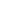 ANEXO 2 - TERMO DE AUTORIZAÇÃO DE IMAGEM E SOMEu,		,nacionalidade ___________, portador do RG nº._________ inscrito no CPF/MF sob nº __________________, residente à Av./Rua	, nº.	, município de		/Santa Catarina. AUTORIZO o uso da imagem do meu filho(a) em todo e qualquer material entre imagens de vídeo, fotos e documentos, para ser utilizada na III Gincana de ingresso promovida pelo Instituto Federal de Santa Catarina-Câmpus São Miguel do Oeste. A presente autorização é concedida a título gratuito, abrangendo o uso da imagem acima mencionada em todo território nacional, das seguintes formas: (I) home page; (II) mídia eletrônica (vídeo-tapes, televisão, cinema, mídias sociais, entre outros).Fica ainda autorizada, de livre e espontânea vontade, para os mesmos fins, a cessão de direitos da veiculação das imagens não recebendo para tanto qualquer tipo de remuneração.Por esta ser a expressão da minha vontade declaro que autorizo o uso acima descrito sem que nada haja a ser reclamado a título de direitos conexos à imagem do meu filho(a) ou a qualquer outro. 	, dia	de	de	.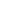 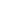 (Pai/Mãe/Responsável)	                     (Aluno(a))Telefone p/ contato:IV  Gincana de Ingresso do IFSC São Miguel do Oeste: Faça mais por você, venha para o IFSC!IV  Gincana de Ingresso do IFSC São Miguel do Oeste: Faça mais por você, venha para o IFSC!Nome da Equipe:Líder da equipe:Contato do Líder (telefone e e-mail):Integrantes:Integrantes:11223344556677Obs:Obs: